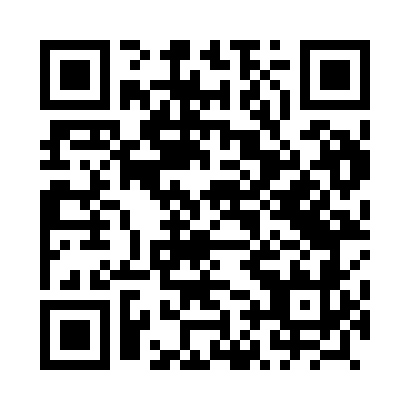 Prayer times for Chrapy, PolandWed 1 May 2024 - Fri 31 May 2024High Latitude Method: Angle Based RulePrayer Calculation Method: Muslim World LeagueAsar Calculation Method: HanafiPrayer times provided by https://www.salahtimes.comDateDayFajrSunriseDhuhrAsrMaghribIsha1Wed2:305:1112:425:518:1310:422Thu2:295:0912:425:528:1510:463Fri2:285:0712:425:538:1710:474Sat2:275:0512:425:548:1910:485Sun2:275:0412:415:558:2010:496Mon2:265:0212:415:568:2210:497Tue2:255:0012:415:578:2410:508Wed2:244:5812:415:588:2510:519Thu2:244:5612:415:598:2710:5110Fri2:234:5512:416:008:2910:5211Sat2:224:5312:416:018:3010:5312Sun2:214:5112:416:028:3210:5313Mon2:214:5012:416:038:3410:5414Tue2:204:4812:416:048:3510:5515Wed2:194:4612:416:058:3710:5616Thu2:194:4512:416:068:3810:5617Fri2:184:4312:416:078:4010:5718Sat2:184:4212:416:078:4210:5819Sun2:174:4012:416:088:4310:5820Mon2:174:3912:416:098:4510:5921Tue2:164:3812:416:108:4611:0022Wed2:164:3612:426:118:4811:0023Thu2:154:3512:426:128:4911:0124Fri2:154:3412:426:138:5011:0225Sat2:144:3312:426:138:5211:0226Sun2:144:3112:426:148:5311:0327Mon2:144:3012:426:158:5411:0428Tue2:134:2912:426:168:5611:0429Wed2:134:2812:426:168:5711:0530Thu2:134:2712:426:178:5811:0531Fri2:124:2612:436:188:5911:06